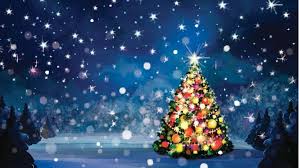 Vážení rodiče, prarodiče a přátelé školy,srdečně Vás zveme na slavnostní zahájení adventních týdnů v naší obciProgram15.30 h Vánoční obchůdek naší školy – na návsi 16.30 h Sraz účastníků u Hasičárny17.00 h Průvod obcí s lampiony.Vystoupení dětí ze ZŠ a MŠ v Ovčárecha rozsvícení vánočního stromuSraz dětí u pódia na návsi ihned po ukončení lampionového průvoduPřed vystoupením zanechají děti lampiony u rodičůPo ukončení vystoupení budou děti předány do rukou rodičůPředem děkujeme za Vaši spolupráci a přejeme příjemný předvánoční čas